ВХОДНО НИВО – VI КЛАС – Първа групаИме:................................................................................. Клас:............. №...........Задачи с прозвучаване на музика:1. Кой е музикалният инструмент?                                                               1 т................................................................2. Какъв е оркестърът?                                                                                     1 т................................................................Задачи без прозвучаване на музика:3. От коя група са инструментите:                                                                 4 т.ЦУГТРОМБОН - .............................................ТИМПАНИ - ...................................................ВИОЛОНЧЕЛО - ............................................ОБОЙ - ............................................................4. Какво знам за Родопската фолклорна област:                                        5 т.Инструменти- .........................................................Размери- .................................................................Танци- ......................................................................Песни- .....................................................................Певци- .....................................................................5. Свържете песента с фолклорната област, от която е:                          2 т.ПУСТОНО ЛУДО И МЛАДО                           ПИРИНСКА ОБЛАСТЛЕНКЕ ЛЕ                                                           РОДОПСКА ОБЛАСТ6. Свържете песента с нейната музикална форма:                                  1 т.МОЯ СТРАНА                         ПРОСТА ЕДНОДЕЛНА /a/                                                  ПРОСТА ДВУДЕЛНА /a b/7. Кой е композиторът на първата българска опера?                            1 т.А)  ЕМАНУИЛ МАНОЛОВБ)  ДОБРИ ХРИСТОВВ)  ПАНАЙОТ ПИПКОВВХОДНО НИВО – VI КЛАС – Втора групаИме:................................................................................. Клас:............. №...........Задачи с прозвучаване на музика:1. Кой е музикалният инструмент?                                                               1 т................................................................2. Какъв е оркестърът?                                                                                     1 т................................................................Задачи без прозвучаване на музика:3. От коя група са инструментите:                                                                 4 т.ВАЛДХОРНА - .............................................ТАРАМБУКА - ...................................................КОНТРАБАС - ............................................КЛАРИНЕТ - ............................................................4. Какво знам за Пиринската фолклорна област:                                          5 т.Инструменти- .........................................................Размери- .................................................................Танци- ......................................................................Песни- .....................................................................Певци- .....................................................................5. Свържете песента с фолклорната област, от която е:                                2 т.РИПНИ, КАЛИНКЕ                           ПИРИНСКА ОБЛАСТСЕДНАЛО Е ДЖОРЕ                         РОДОПСКА ОБЛАСТ6. Свържете песента с нейната музикална форма:                                        1 т.ВЪЛШЕБНИТЕ ДУМИ           ПРОСТА ЕДНОДЕЛНА /a/                                                  ПРОСТА ДВУДЕЛНА /a b/7. Кой е композиторът на „Химн на св. св. Кирил и Методий“?                    1 т.А)  ЕМАНУИЛ МАНОЛОВБ)  ДОБРИ ХРИСТОВВ)  ПАНАЙОТ ПИПКОВ8. В коя фолклорна област се пее с исов глас?                                                  1 т........................................................................9. Как се нарича бавна протяжна песен, която няма размер:                      1 тА) ПРИСПИВНАБ) БЕЗМЕНЗУРНАВ) РИТМИЧНА10. Отбележете на картата Тракийската, Родопската и Пиринската фолклорни области:            3 т.      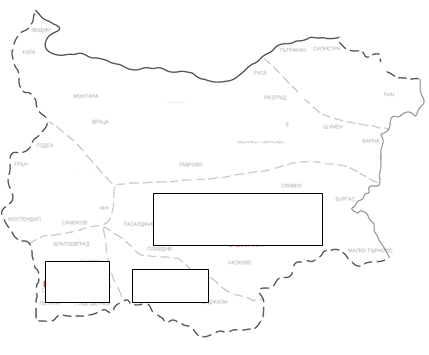 Скала за оценяване:                 Общ брой точки:                                                Оценка:                 Учител:                                                                 Ученик:8. В коя фолклорна област са съхранени нестинарските игри?                                         1 т.........................................................................9. Кой български народен танц е в размер 7/8 А:                                                                 1 т.А) ПРАВО ХОРОБ) РЪЧЕНИЦАВ) ДАЙЧОВО ХОРО10. Отбележете на картата Тракийската, Родопската и Пиринската фолклорни области:                      3 т.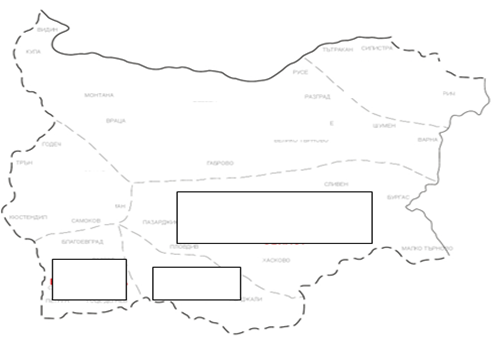 Скала за оценяване:                 Общ брой точки:                                                Оценка:                 Учител:                                                                 Ученик:Бр. точкиОценкаОт 17 до 20Отличен 6От 13 до 16Мн. добър 5От 9 до 12Добър 4От 6 до 8Среден 3От 0 до 5Слаб 2Бр. точкиОценкаОт 17 до 20Отличен 6От 13 до 16Мн. добър 5От 9 до 12Добър 4От 6 до 8Среден 3От 0 до 5Слаб 2